Assembly Points Aungier Street:Whitefriar Street to Golden Lane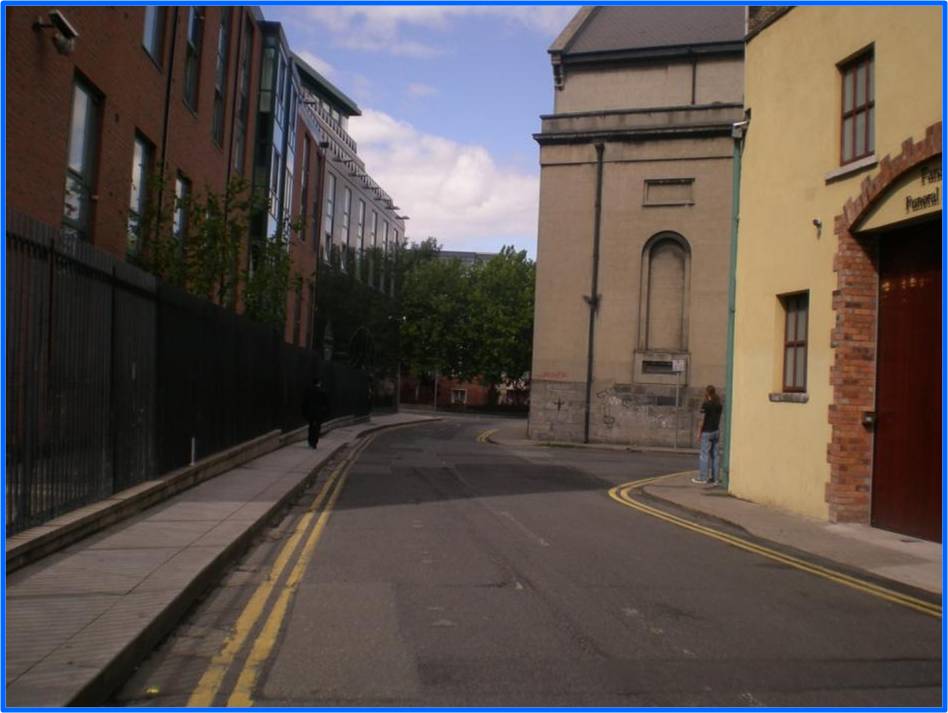 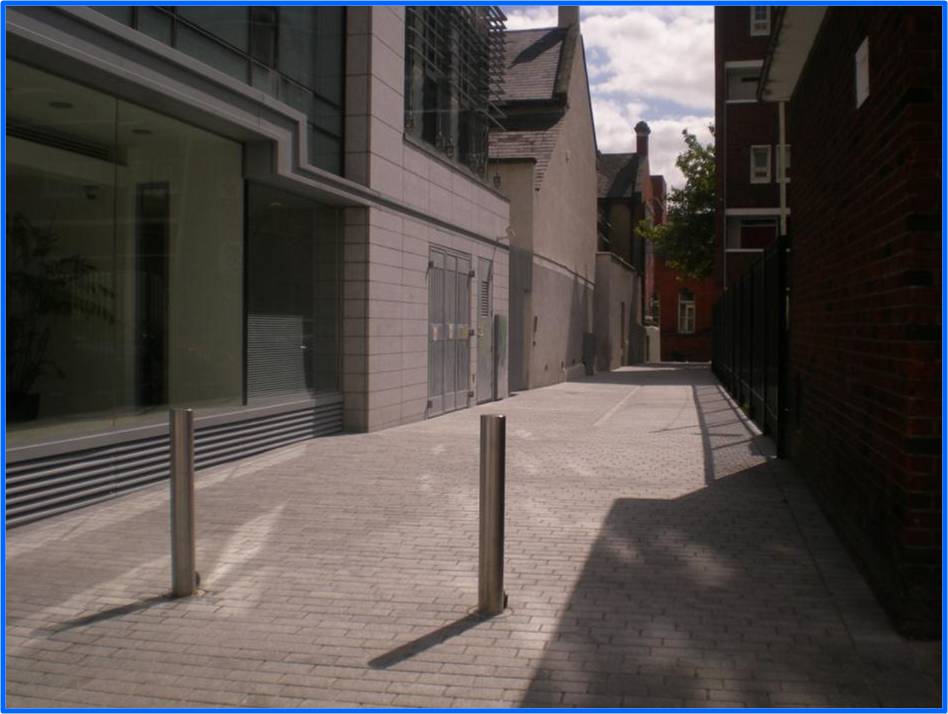 Bishops Street Lane to Kevin Street  ____________________________________Bolton Street CampusBolton Street Main building: Cineworld Cinema, Parnell Street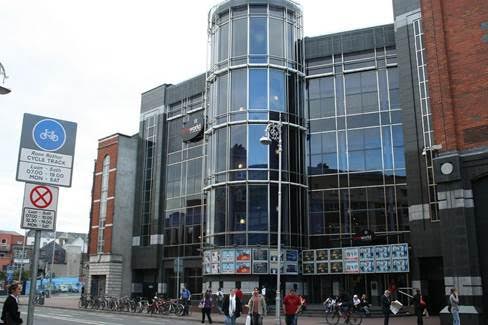 E-Block, 81 Capel Street :      Cineworld Cinema, Parnell Street Beresford Street: Stirrup Lane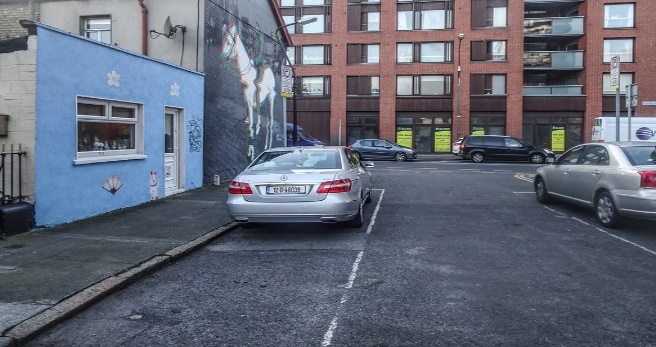 Linenhall: Henrietta Street 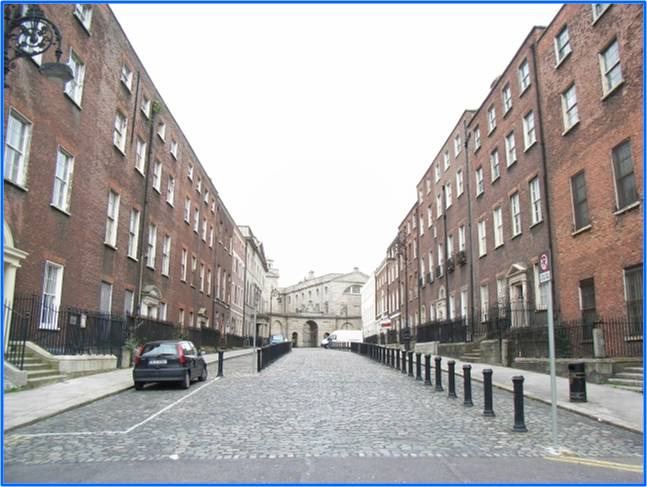 Grangegorman Campus Assembly Point A 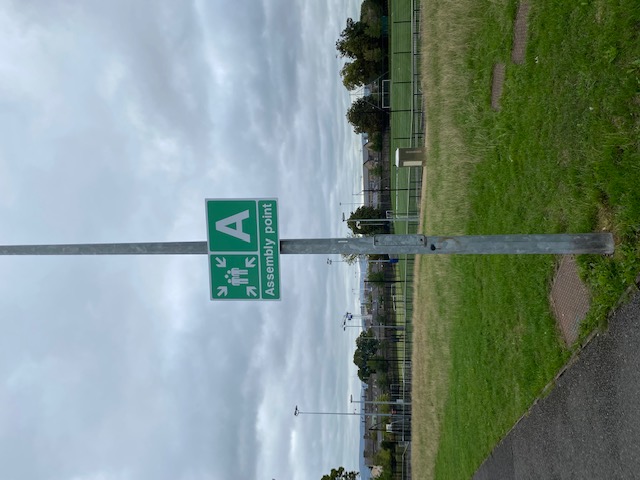 Rathdown House, Central Quad, Bradogue, GlassmanogueAssembly Point B 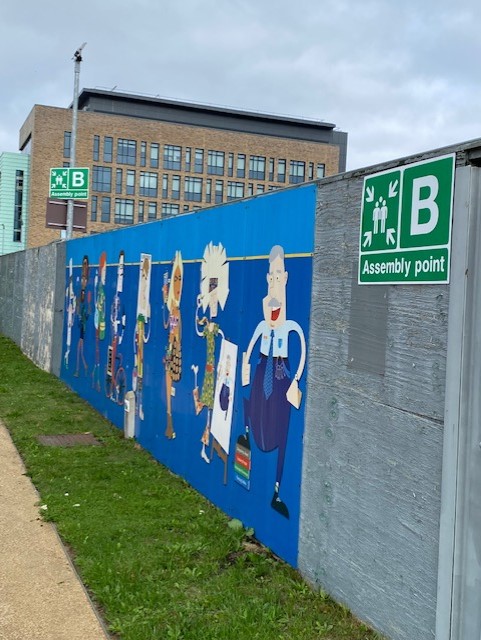 Clock Tower, Orchard House, Rathdown House, Greenway Hub, Central QuadAssembly Point C 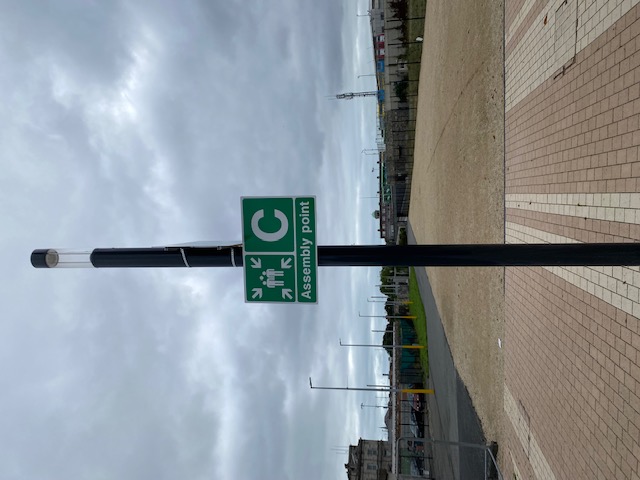 East Quad Assembly Point D 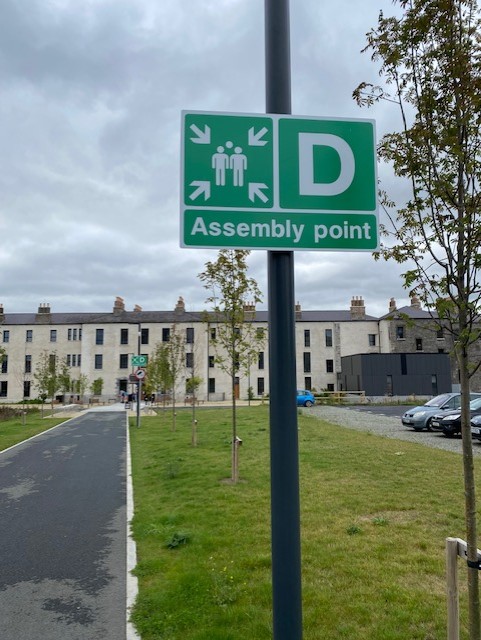 Lower House, East QuadPark House The assembly point is Annamoe Road to Annamoe Drive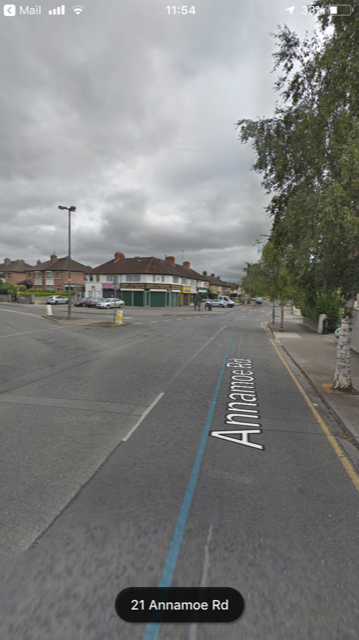   ___________________________________FOCAS Institute: Camden Row‌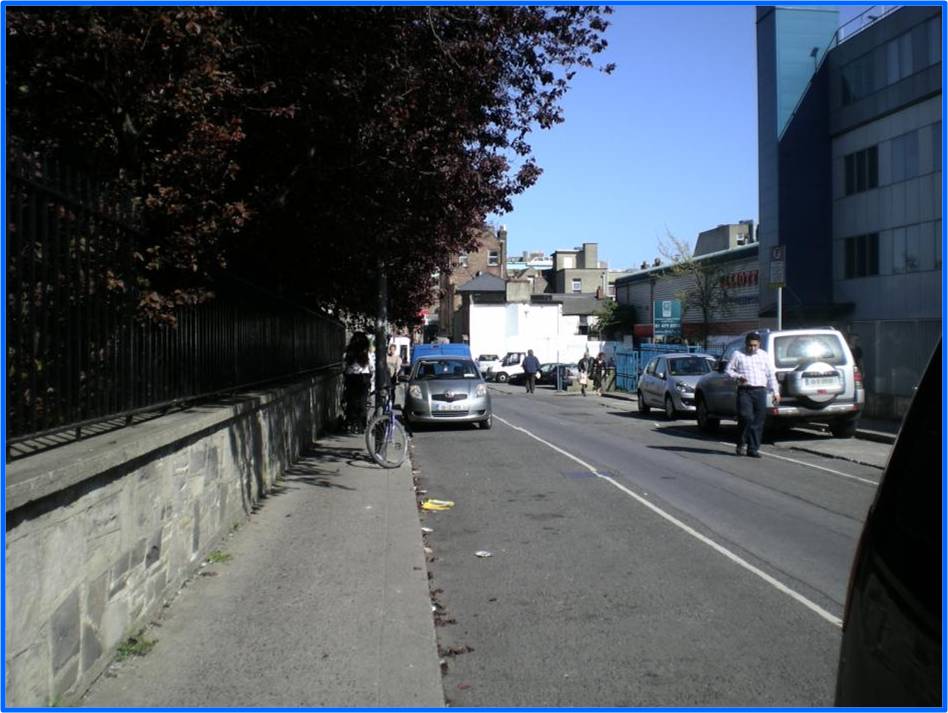 